PROGRAMA DE ENSINOIDENTIFICAÇÃOEMENTAFundamentos básicos da Fenomenologia e principais pressupostos existenciais para a criação das  Psicologias de Base Fenomenológica: Gestaltismo, Psicodrama e Psicologia existencial.TEMAS DE ESTUDO- Contextualização da Fenomenologia na História da Psicologia- A Fenomenologia nas Ciênciaa Humanas como reação à visão Elementarista e Associacionista predominantes no início  do séc.XX.- Os principais conceitos da Fenomenologia.- A Fenomenologia e seus desdobramentos nas Ciências Psicológicas.- O Gestaltismo como fundante da contraposição à visão Elementarista. - Outras Psicologias de Bases Fenomenológicas: Psicodrama e Existencialismo Sartriano.OBJETIVOSCONTEÚDO PROGRAMÁTICO Introdução a Fenomenologia.A visão de mundo e de Homem fenomenologica e uma visão gestaltica - uma contraposição a visão cartesiana. Principais conceitos da Fenomenologia 1. Intencionalidade e redução fenomenológica. Conceitos da Fenomenologia  2. Horizonte de sentido e Consciência Interna do Tempo. A visão de mundo e de Homem segundo a visão fenomenológica existencial .Psicologia da Gestalt – fundadores de uma psicologia contraposta à visão positivista. Histórico e Principais conceitos. Teoria de Campo em Kurt Lewin – Principais conceitos Introdução à obra de Moreno e ao Psicodrama – bases filosóficas e epistemológicas. Moreno e o Psicodrama – conceitos fundamentais: teria dos papéis e matriz de identidade. A ontologia fenomenológica em Sartre. A antropologia estrutural e histórica em Sartre A Psicologia Existencialista – conceitos fundamentais  Reflexão sobre as contribuições das psicologias fenomenológicas no campo da psicologia.  REFERÊNCIAS BÁSICASALMEIDA, W. C. Psicoterapia Aberta: o método do psicodrama. São Paulo: Agora, 1982.FORGUIERI, Y. C. Fenomenologia e Psicologia. São Paulo : Cortez, 1984.FONSECA FILHO., J. Psicodrama da Loucura : Correlações entre Buber e Moreno. São Paulo :Ágora, 1980.FRAZÃO, L. M e FUKUMITSU, K. O. Gestalt-terapia: fundamentos epistemológicos e influências epistemológicas. São Paulo: Summus, 2013.HALL, C. S. e LINDZEY, G. Teorias da personalidade, P. 318-328 . Porto Alegre: Artmed, 2000. MORENO, J. L. Psicodrama. São Paulo: Cultrix, 1984a.MORENO, J. L. Teatro da Espontaneidade. São Paulo: Summus Editorial, 1984b.MOURA, C. A. R. Husserl: intencionalidade e fenomenologia. Mente,Cérebro & Filosofia. ISBN 978-85-99535-28-8, v.5, p.6-15. São Paulo: Duetto. RODRIGUES, H. E. Introdução a Gestalt Terapia: conversando sobre os fundamentos da abordagem gestáltica.  Rio de Janeiro: Vozes, 2007, cap. I.SARTRE , J. P. Situações I. Lisboa: Publicações Europa-América, 1968.SARTRE, J. P. O Existencialismo é um Humanismo. Col. Os Pensadores. 3ª ed. São Paulo: Nova Cultural, 1987.SCHNEIDER, D. R. Sartre e a Psicologia Clínica. Florianópolis: Edufsc, 2011.REFERÊNCIAS COMPLEMENTARESDARTIGUES, A. O que é Fenomenologia. São Paulo: Moraes, 1992.GILES, T. R. História do existencialismo e da fenomenologia. São Paulo: EPU, 1989.GUIMARÃES, L. A. Aspectos teóricos e filosóficos do psicodrama. Obtido no site, em 30/06/2013: http://www.febrap.org.br/pdf/Aspectos_Teoricos_Filosoficos_psicodrama.pdfKEEN, E. Introdução à Psicologia fenomenológica. Rio de Janeiro: Interamericana, 1975.KOFFA, K. Princípios de Psicologia da Gestalt. São Paulo : Cultrix, 1975. KÖHLER, W. Psicologia da Gestalt. Belo Horizonte : Itatiaia, 1980.SARTRE, J. P. O Ser e o Nada: Ensaio de Ontologia Fenomenológica. Petrópolis: Vozes, 1997.SARTRE, J. P. A Transcendência do Ego. Lisboa: Colibri, 1994.SARTRE, J. P. O Imaginário: psicologia fenomenológica da imaginação. São Paulo: Ática, 1996.SARTRE, J. P. A Crítica da Razão Dialética (precedido de Questão de Método). Rio de Janeiro: DP &A, 2002.12. SCHULTZ, D. P. & SCHULTZ, S. E. História da Psicologia Moderna. São Paulo : Cengage  Learning, 2009.   13. VAN DEN BERG, J. H. O Paciente Psiquiátrico: esboço de psicopatologia fenomenológico. São Paulo: Mestre Jou, 1981.UNIVERSIDADE FEDERAL DE SANTA CATARINACENTRO DE FILOSOFIA E CIÊNCIAS HUMANASDEPARTAMENTO DE PSICOLOGIACurso: PSICOLOGIATurma:04319Disciplina:PSI 7404  PSICOLOGIAS DE BASE FENOMENOLÓGICAHoras/aula semanais:   04Horário: 308204Professora:  ANGELA SCHILLINGS                    DANIELA RIBEIRO SCHNEIDER 1.Saber situar historicamente o surgimento da Fenomenologia e seus desdobramentos nas Ciências Humanas;Saber situar historicamente o surgimento da Fenomenologia e seus desdobramentos nas Ciências Humanas;2.Identificar os conceitos fundamentais da Fenomenologia desenvolvidos por Edmund Husserl;3.    Conhecer as noções do gestaltismo como início de um novo olhar na psicologia;4.Introduzir-se nos conceitos fundamentais do psicodrama.Introduzir-se nos conceitos fundamentais do psicodrama.5.Introduzir-se na ontologia e conceitos fundamentais da psicologia existencialista sartriana.Refletir sobre as contribuições da psicologia fenomenológica para a psicologia.Introduzir-se na ontologia e conceitos fundamentais da psicologia existencialista sartriana.Refletir sobre as contribuições da psicologia fenomenológica para a psicologia.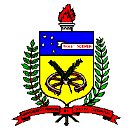 